e-ISSN: 2980-1222Yazar adı SOYADI1,  Yazar adı SOYADI2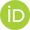 1Unvan, Kurum, mail adresi2Unvan, Kurumu, mail adresiTürkçe Makale BaşlığıEnglish TitleExtended AbstractIntroductionPlease add an extended abstract of 750-1500 words to this section. Use single line spacing throughout the text. Write the text in 11 pt, justified, 0 nk before the paragraph, 8 nk after the paragraph, with automatic space after the paragraph. Activate the "Add space after paragraph" option. Do not add spaces manually. Do not use the tab key to start a paragraph.Please add an extended abstract of 750-1500 words to this section. Use single line spacing throughout the text. Write the text in 11 pt, justified, 0 nk before the paragraph, 8 nk after the paragraph, with automatic space after the paragraph. Activate the "Add space after paragraph" option. Do not add spaces manually. Do not use the tab key to start a paragraph.Please add an extended abstract of 750-1500 words to this section. Use single line spacing throughout the text. Write the text in 11 pt, justified, 0 nk before the paragraph, 8 nk after the paragraph, with automatic space after the paragraph. Activate the "Add space after paragraph" option. Do not add spaces manually. Do not use the tab key to start a paragraph.MethodPlease add an extended abstract of 750-1500 words to this section. Use single line spacing throughout the text. Write the text in 11 pt, justified, 0 nk before the paragraph, 8 nk after the paragraph, with automatic space after the paragraph. Activate the "Add space after paragraph" option. Do not add spaces manually. Do not use the tab key to start a paragraph.Please add an extended abstract of 750-1500 words to this section. Use single line spacing throughout the text. Write the text in 11 pt, justified, 0 nk before the paragraph, 8 nk after the paragraph, with automatic space after the paragraph. Activate the "Add space after paragraph" option. Do not add spaces manually. Do not use the tab key to start a paragraph.Please add an extended abstract of 750-1500 words to this section. Use single line spacing throughout the text. Write the text in 11 pt, justified, 0 nk before the paragraph, 8 nk after the paragraph, with automatic space after the paragraph. Activate the "Add space after paragraph" option. Do not add spaces manually. Do not use the tab key to start a paragraph.FindingsPlease add an extended abstract of 750-1500 words to this section. Use single line spacing throughout the text. Write the text in 11 pt, justified, 0 nk before the paragraph, 8 nk after the paragraph, with automatic space after the paragraph. Activate the "Add space after paragraph" option. Do not add spaces manually. Do not use the tab key to start a paragraph.Please add an extended abstract of 750-1500 words to this section. Use single line spacing throughout the text. Write the text in 11 pt, justified, 0 nk before the paragraph, 8 nk after the paragraph, with automatic space after the paragraph. Activate the "Add space after paragraph" option. Do not add spaces manually. Do not use the tab key to start a paragraph.Please add an extended abstract of 750-1500 words to this section. Use single line spacing throughout the text. Write the text in 11 pt, justified, 0 nk before the paragraph, 8 nk after the paragraph, with automatic space after the paragraph. Activate the "Add space after paragraph" option. Do not add spaces manually. Do not use the tab key to start a paragraph. Please add an extended abstract of 750-1500 words to this section. Use single line spacing throughout the text. Write the text in 11 pt, justified, 0 nk before the paragraph, 8 nk after the paragraph, with automatic space after the paragraph. Activate the "Add space after paragraph" option. Do not add spaces manually. Do not use the tab key to start a paragraph.Discussion and ConclusionPlease add an extended abstract of 750-1500 words to this section. Use single line spacing throughout the text. Write the text in 11 pt, justified, 0 nk before the paragraph, 8 nk after the paragraph, with automatic space after the paragraph. Activate the "Add space after paragraph" option. Do not add spaces manually. Do not use the tab key to start a paragraph.Please add an extended abstract of 750-1500 words to this section. Use single line spacing throughout the text. Write the text in 11 pt, justified, 0 nk before the paragraph, 8 nk after the paragraph, with automatic space after the paragraph. Activate the "Add space after paragraph" option. Do not add spaces manually. Do not use the tab key to start a paragraph.Please add an extended abstract of 750-1500 words to this section. Use single line spacing throughout the text. Write the text in 11 pt, justified, 0 nk before the paragraph, 8 nk after the paragraph, with automatic space after the paragraph. Activate the "Add space after paragraph" option. Do not add spaces manually. Do not use the tab key to start a paragraph.Girişİçerik: Bu bölümde lütfen araştırmanızın problem durumunu ifade ediniz. Araştırmanızla ilgili temel kavramları açıklayınız. Araştırmanızla ilgili alan yazından bahsediniz. Araştırmanızın alan yazına nasıl bir katkıda bulunduğunu ifade ediniz. Araştırmanızın diğer boyutlarda nasıl bir önemi olduğunu açıklayınız. Araştırmanızın amaç ve alt amaçlarını yazınız. Biçim: Sayfa kenar boşluklarının tüm kenarlar için 2.5 cm olmasına dikkat ediniz. Metin boyunca, Calibri (Gövde) yazı tipi ile tek satır aralığı kullanarak yazı yazınız. Metni 11 punto, iki yana yaslı, paragraf öncesi 0 nk, sonrası 8 nk, paragraftan sonra otomatik boşluk olacak şekilde yazınız. “Paragraftan sonra boşluk ekle” seçeneğini aktifleştiriniz. Manuel olarak boşluk eklemeyiniz. Paragraf başı yapmak için sekme tuşunu kullanınız. Her yeni paragrafa 1.25 cm’lik girinti ile başlayınız.Metin İçi Kaynak GöstermeMetin içi kaynak gösterirken APA 7.0 Yayın İlkelerine göre hazırlanmış aşağıdaki örneklere uyunuz:Tek yazarlı: Ör: (Yılmaz, 2007) ya da Yılmaz (2007)İki yazarlı: Ör: (Yılmaz & Demir, 2007) ya da Yılmaz ve Demir (2007)Üç veya daha fazla yazarlı (İlk kullanım dâhil): Ör: (Yılmaz vd., 2007)Üç veya daha fazla yazarlı çalışmaların kısaltmaları aynı şekilde yazılıp karışıklığa neden olacaksa, bu karışıklığı ortadan kaldıracak kadar yazar soy ismine yer verilir. Ör: (Yılmaz, Demir, vd., 2007) ve (Yılmaz, Demir, Kaya, vd., 2007)Birden fazla atıfı bir arada vermek istediğinizde noktalı virgül kullanınız. Sıralamayı yazarların soy ismine göre alfabetik olarak yapınız. Ör: (Akgün & Dereli, 2013; Yılmaz, 2007)Kurum yazarlı alıntılarınız için ilk kullanımda hem kurum açılımını hem de kısaltmasını veriniz. Ör: (Milli Eğitim Bakanlığı [MEB], 2018)Kurum yazarlı alıntılarınız için ilk kullanımlardan sonraki kullanımlarda sadece kısaltmayı kullanınız.Ör: (MEB, 2018)Aynı soy isimli yazarlarda yazarın adının baş harflerini de kullanınız. Ör: F. Yılmaz (2007) ile K. Yılmaz (2008)Aynı yazara ait aynı tarihli çalışmalar için yıl bilgisinin yanına “a, b” gibi ifadeler koyunuz. Aynı işlemi kaynakça listesi için de yapmayı unutmayınız.Ör: (Yılmaz, 2022a) ve (Yılmaz, 2022b)İkincil kaynak kullanımız için “akt.” İfadesi kullanınız. Ör: (Brown, 2007; akt. Yılmaz, 2015)Kırk kelimeden az olan doğrudan alıntılar, çift tırnak içerisinde verilir. Alıntının sayfa numarası verilmelidir. Ör: (Yılmaz, 2007, s. 13)Kırk kelimeden fazla olan doğrudan alıntılar, ayrı bir blok olarak yazılır. Sağdan ve soldan 1 cm girinti yapılır. 10 punto büyüklüğünde yazılır.Aynı paragrafta bahsi ikinci kez geçen kaynak, parantez içinde verilmeyecekse, ikinci kullanımda yıl bilgisi verilmeyebilir. BaşlıklarMetin boyunca uyulması gereken başlık düzeyleri aşağıda açıklanmış ve örneklendirilmiştir.Yöntemİçerik: Bu bölümde, araştırmanızın yönteminden bahsediniz. Bu yöntemi, kaynak kullanarak tanımlayınız. Tanım çerçevesinde izlediğiniz süreci adım adım yazınız. Çalışmanızın neden bu yönteme uygun olduğunu belirtiniz.Biçim: Metin boyunca, tek satır aralığı kullanarak yazı yazınız. Metni Calibri (Gövde) yazı tipi ile 11 punto, iki yana yaslı, paragraf öncesi 0 nk, sonrası 8 nk, paragraftan sonra otomatik boşluk olacak şekilde yazınız. “Paragraftan sonra boşluk ekle” seçeneğini aktifleştiriniz. Manuel olarak boşluk eklemeyiniz. Paragraf başı yapmak için sekme tuşunu kullanınız. Her yeni paragrafa 1.25 cm’lik girinti ile başlayınız.Araştırma Modeliİçerik: Bu bölümde, araştırma modelinizi yazınız. Modeli, kaynak kullanarak tanımlayınız. Model gereğince izlediğiniz adımları sıralayınız. Çalışmanızın neden bu modele uygun olduğunu belirtiniz.Biçim: Metin boyunca, Calibri (Gövde) yazı tipi ile tek satır aralığı kullanarak yazı yazınız. Metni 11 punto, iki yana yaslı, paragraf öncesi 0 nk, sonrası 8 nk, paragraftan sonra otomatik boşluk olacak şekilde yazınız. “Paragraftan sonra boşluk ekle” seçeneğini aktifleştiriniz. Manuel olarak boşluk eklemeyiniz. Paragraf başı yapmak için sekme tuşunu kullanınız. Her yeni paragrafa 1.25 cm’lik girinti ile başlayınız.Evren ve Örneklem/Çalışma Grubuİçerik: Evreninizi belirtiniz. Örnekleme yönteminizi gerekirse tanımlayıp bu yöntem kapsamında hangi işlemleri yaptığınızı listeleyiniz.  Örneklemine dair sayısal bilgileri tablo veya grafik ile veriniz. Örneklem büyüklüğünüzün, yaptığınız çalışma için yeterli olduğunu ve/veya evreni temsil gücüne sahip olduğunu literatüre dayalı olarak kanıtlayınız. Genel anlamda nicel çalışmalar için “Evren ve Örneklem”; deneysel çalışmalarda ise Çalışma Grubu gibi başlıklar tercih edebilirsiniz. Biçim: Metin boyunca, tek satır aralığı kullanarak yazı yazınız. Metni Calibri (Gövde) yazı tipi ile 11 punto, iki yana yaslı, paragraf öncesi 0 nk, sonrası 8 nk, paragraftan sonra otomatik boşluk olacak şekilde yazınız. “Paragraftan sonra boşluk ekle” seçeneğini aktifleştiriniz. Manuel olarak boşluk eklemeyiniz. Paragraf başı yapmak için sekme tuşunu kullanınız. Her yeni paragrafa 1.25 cm’lik girinti ile başlayınız.Veri Toplama Araçlarıİçerik: Araştırmanızda kullandığınız veri toplama araçlarını listeleyiniz. Her bir veri toplama aracının hangi bölümlerden oluştuğunu, neyi ölçmeyi amaçladığını ve kimler tarafından geliştirildiğini ifade ediniz. Ölçme aracı sizin tarafınızdan geliştirildiyse geliştirme süreçleri hakkında bilgi veriniz. Başkaları tarafından geliştirilen ölçme araçları söz konusu olduğunda ise bu araçların geçerlik ve güvenirlik bilgilerini paylaşınız. Muhakkak, kendi çalışmanız için yaptığınız ölçüm güvenirliği sonuçlarını paylaşınız. Güvenirlik için hangi katsayıyı kullandığınızı mutlaka belirtiniz ve verilerinize uygun olan katsayıyı raporlayınız. Örneğin çok boyutlu ölçeklerde ölçeğin geneline ait iç tutarlık katsayısı için Cronbach alfayı değil, tabakalı (stratified) Cronbach alfa ya da Omega katsayınızı raporlayınız. Hazır bir ölçek kullandıysanız ve bu ölçeği geliştirildiği gruptan daha farklı bir katılımcı profiline uyguladıysanız doğrulayıcı faktör analizi uygulayarak ölçeğin faktör yapısının sizin araştırmanız için de geçerli olduğunu kanıtlayınız.Biçim: Metin boyunca, tek satır aralığı kullanarak yazı yazınız. Metni Calibri (Gövde) yazı tipi ile 11 punto, iki yana yaslı, paragraf öncesi 0 nk, sonrası 8 nk, paragraftan sonra otomatik boşluk olacak şekilde yazınız. “Paragraftan sonra boşluk ekle” seçeneğini aktifleştiriniz. Manuel olarak boşluk eklemeyiniz. Paragraf başı yapmak için sekme tuşunu kullanınız. Her yeni paragrafa 1.25 cm’lik girinti ile başlayınız.Veri Analiziİçerik: Elde ettiğiniz verileri, nasıl analiz ettiğinizi anlatınız. Analizleri tercih etme gerekçelerinizden bahsediniz. Analizler için gerekli varsayımları karşılayıp karşılamadığınızı yazınız. Veri setinizde kayıp değerler olup olmadığını, kayıp veri varsa analiz öncesinde bunlara hangi işlemi uyguladığınızı belirtiniz (Kayıp veri örüntüsü incelenmeli, bu örüntü doğrultusunda kayıp verilerle baş etmeye yönelik uygun teknik kullanılmalıdır). Analizler için gerekli varsayımları karşılayıp karşılamadığınızı yazınız. Çok değişkenli istatistiksel teknikler (örneğin faktör analizi) uyguladıysanız buna ilişkin ek varsayımları da (örneğin çok değişkenli normallik) test edip raporlayınız. Farklı kestirim yöntemlerinin kullanılabildiği analizlerde verilerinizin yapısını dikkate alarak uygun kestirim yöntemini kullanınız ve analizleri hangi kestirim yöntemine göre yaptığınızı mutlaka belirtiniz. Örneğin yapısal eşitlik modeli analizlerini uyguladıysanız “Araştırma verileri tek ve çok değişkenliği normalliği sağladığından en çok olabilirlik (maximum lielihood) kestirim yöntemi kullanılmıştır” ya da “Veriler normallik varsayımını ihlal ettiğinden sağlam (robust) en çok olabilirlik kestirim yöntemi kullanılmıştır” türünde açıklamalara yer veriniz. Güven aralığı ile birlikte sunulması gereken katsayılar da (örneğin korelasyon katsayısı, güvenirlik katsayısı, yapısal eşitlik modeli analizlerinde RMSEA indeksi) güven aralığını da raporlayınız. Veri analizinde kullandığınız programları/yazılımları sürümleri ile birlikte belirtiniz.Biçim: Metin boyunca, tek satır aralığı kullanarak yazı yazınız. Metni Calibri (Gövde) yazı tipi ile 11 punto, iki yana yaslı, paragraf öncesi 0 nk, sonrası 8 nk, paragraftan sonra otomatik boşluk olacak şekilde yazınız. “Paragraftan sonra boşluk ekle” seçeneğini aktifleştiriniz. Manuel olarak boşluk eklemeyiniz. Paragraf başı yapmak için sekme tuşunu kullanınız. Her yeni paragrafa 1.25 cm’lik girinti ile başlayınız.Araştırma Etiğiİçerik: Araştırma süresince hangi etik ilkelere riayet (Ölçme araçları için izin alma, veli onay formu doldurtma, bilgilendirilmiş gönüllü onam formu imzalatma vb.)  ettiğinizi yazınız. Bunlar dışında “Mevcut araştırma süresince “Yükseköğretim Kurumları Bilimsel Araştırma ve Yayın Etiği Yönergesi” çerçevesinde hareket edilmiştir.” İfadesini kullanınız. Hangi etik davranışlara uyduğunuzu kurum ve standartlara (COPE International Standards For editors and Authors, Yükseköğretim Kurumları Etik Davranış İlkeleri, Yükseköğretim Kurumları Bilimsel Araştırma Ve Yayın Etiği Yönergesi) atıfta bulunarak belirtiniz. Etik kurul izni gerektiren çalışmalarda izne ilişkin bilgilere (kurul adı, tarih ve yayın numarası) yer veriniz. Çalışma yayınlanmadan önce etik kurulun alındığı kurumu “xxxx” şeklinde belirtiniz. Çalışma kabul edildikten sonra kurum bilgilerini açıkça ifade ediniz.Biçim: Metin boyunca, tek satır aralığı kullanarak yazı yazınız. Metni Calibri (Gövde) yazı tipi ile 11 punto, iki yana yaslı, paragraf öncesi 0 nk, sonrası 8 nk, paragraftan sonra otomatik boşluk olacak şekilde yazınız. “Paragraftan sonra boşluk ekle” seçeneğini aktifleştiriniz. Manuel olarak boşluk eklemeyiniz. Paragraf başı yapmak için sekme tuşunu kullanınız. Her yeni paragrafa 1.25 cm’lik girinti ile başlayınız.Bulgularİçerik: Bu kısımda, araştırmanın genel amacı ve alt amaçları doğrultusunda ulaştığınız bulguları veriniz. Araştırmanın amaçlarıyla ilgili olmayan herhangi bir durumu, bu bölümde ele almayınız. Çalışmanın evren ve örneklemine ya da katılımcılarına ilişkin kişisel bilgileri bu bölümde paylaşmayınız. Bulguların sunumunda “Birinci Alt Amaca İlişkin Bulgular” şeklinde başlıklar kullanmak yerine “Sınıf Öğretmenlerinin Beceri Öğretiminde Kullandıkları Materyallere İlişkin Bulgular” ya da “Sınıf Öğretmenlerinin Beceri Öğretiminde Kullandıkları Materyaller” şeklinde daha açıklayıcı başlıklar tercih edilmelidir. Biçim: Metin boyunca, tek satır aralığı kullanarak yazı yazınız. Metni Calibri (Gövde) yazı tipi ile 11 punto, iki yana yaslı, paragraf öncesi 0 nk, sonrası 8 nk, paragraftan sonra otomatik boşluk olacak şekilde yazınız. “Paragraftan sonra boşluk ekle” seçeneğini aktifleştiriniz. Paragraf başı yapmak için sekme tuşunu kullanınız. Her yeni paragrafa 1.25 cm’lik girinti ile başlayınız. Ondalık sayıların yazımında nokta kullanınız. (ÖR: 1.86). Standart sapma, çarpıklık ve basıklık katsayıları gibi 1’den büyük olma ihtimali olduğu halde 1’den küçük çıkan değerleri gösterirken “0” kullanılmalıdır. (ÖR: ss.= 0.74). Ancak korelasyon katsayısı ya da anlamlılık düzeyi gibi 1’den büyük olamayacak değerlerin gösteriminde “0” rakamı kullanılmamalıdır. (ÖR: p<.05 ya da r=.23). P, r, F, t gibi istatistiksel sembolleri tabloda normal; metin içesinde verilirken italik yazınız (t(250) = 13.20, p < .001). Çalışmada APA’nın yayınladığı örnek tablo biçimlerine uygun tablolar kullanınız (bkz. https://apastyle.apa.org/style-grammar-guidelines/tables-figures/sample-tables). Yapılan analizlerde anlamlı farkın saptandığı durumlarda etki değerini (effect size) mutlaka rapor edip yorumlayınız.Tablo ve ŞekillerTabloları vermeden önce tabloya “…Tablo 2’de verilmiştir.” gibi atıflarda bulununuz. Tablodan sonra “Tablo 2’de görüldüğü gibi...” şeklinde ifadelerle başlayarak tabloyu yorumlayınız. Tablo numarasını kalın, tablo adını italik bir şekilde yazınız. Tablo numarası ve adını kelimelerin ilk harfleri büyük olacak şekilde, 11 punto ve sola yaslı olarak tablonun üstüne yazınız. Tablo numarasından sonra tablonun ismini yazmak için bir satır aşağı ininiz. Tablodan önce boşluk bırakmayınız; ama tablodan sonra manuel olarak bir satır boşluk bırakınız. Tabloyu çerçeveye sığdırınız. Tablonun altına yapacağınız kısaltma veya sembollerle ilgili açıklamaları 9 punto büyüklüğünde öncesine boşluk bırakmadan veriniz. Tabloda tek satır aralığı kullanıp tablo içindeki satırların öncesinde ve sonrasında boşluk bırakmayınız. Tabloda dikey çizgiler kullanmayınız. Yatay çizgilerin de olabildiğince az olmasına özen gösteriniz. Tablo içerisinde 8-11 punto büyüklüğünde yazı yazabilirsiniz. Tabloları yorumlarken tablodaki sayısal değerleri aynen tekrarlamaktan kaçınınız. Tablo içerisinde 8-11 punto büyüklüğünde yazı yazabilirsiniz.Tablo 2Tüm Kelimelerin İlk Harfi Büyük (Calibri (Gövde) 11 Punto, İtalik)* Kısaltma veya sembollerle ilgili açıklamalar Şekilleri vermeden önce şekle “…Şekil 1’de verilmiştir.” gibi atıflarda bulununuz. Şekilden sonra “Şekil 1’de görüldüğü gibi...” şeklinde ifadelerle başlayarak şekli yorumlayınız. Şekil numarasını normal ve kalın, şekil adını italik bir şekilde yazınız. Şekil numarası ve adını kelimelerin ilk harfleri büyük olacak şekilde, 11 punto ve sola dayalı bir biçimde şeklin üstünde yazınız. Şekil numarasından sonra bir satır aşağı inerek şeklin ismini yazınız. Şekilden önce boşluk bırakmayınız; ama şekilden sonra manuel bir biçimde bir satır boşluk bırakınız. Şekli ortalayınız.Şekil 1Tüm Kelimelerin İlk Harfi Büyük (Calibri (Gövde) 11 punto)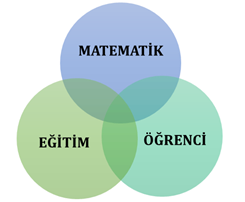 Tartışma, Sonuç ve Önerilerİçerik: Bu bölümde bulgularınızdan yola çıkarak ulaştığınız sonuçların altınız çiziniz. Sayısal değerlere yer vermektense bunların ne anlama geldiğini açıklayınız. Elde ettiğiniz sonuçları, birbirleri ve alan yazındaki diğer çalışmalarla benzerlik, farklılık, ilişki, neden-sonuç, soru-cevap gibi özellikler çerçevesinde tartışınız. Güncel çalışmalara ve uluslararası literatüre yer vermeyi unutmayınız.Araştırmanızın sınırlılıklarını belirtiniz. Bu sınırlılıklar çerçevesinde, araştırmanızdan elde ettiğiniz bulguları yorumlayınız. Diğer araştırmalara, araştırmacılara, uygulayıcılara, eğitim paydaşlarına, program geliştirme ile ilgilenenlere vb. önerilerde bulununuz. Bu önerilerin, sadece çalışma kapsamında belirlediğiniz sorunlarla ilgili olmasına özen gösteriniz. Biçim: Metin boyunca, tek satır aralığı kullanarak yazı yazınız. Metni Calibri (Gövde) yazı tipi ile 11 punto, iki yana yaslı, paragraf öncesi 0 nk, sonrası 8 nk, paragraftan sonra otomatik boşluk olacak şekilde yazınız. “Paragraftan sonra boşluk ekle” seçeneğini aktifleştiriniz. Manuel olarak boşluk eklemeyiniz. Paragraf başı yapmak için sekme tuşunu kullanınız. Her yeni paragrafa 1.25 cm’lik girinti ile başlayınız.Etik Kurul İzin Bilgileri (Bu kısmı silmeyiniz; ancak editör sizden talep edinceye kadar boş bırakınız.)Etik Değerlendirme Kurulu: Çalışma yayınlanmadan önce etik kurulun alındığı kurumu “xxxx” şeklinde belirtiniz. Çalışma kabul edildikten sonra kurum bilgilerini açıkça ifade ediniz.Etik Değerlendirme Belgesinin Tarihi:Etik Değerlendirme Belgesinin Sayı Numarası:Araştırmacıların Katkı Oranları Beyanı (Bu kısmı silmeyiniz; ancak editör sizden talep edinceye kadar boş bırakınız.)Araştırmacı sayısına bağlı olarak aşağıdaki örneklerden birini kullanınız ya da bu örneklere benzer yeni bir beyan yazınız.Örnek: Araştırmanın tamamı, araştırmanın tek yazarı tarafından gerçekleştirilmiştir.Örnek: Araştırmanın tüm aşamalarında iki yazar da eşit katkıda bulunmuştur.Örnek: Araştırmanın yöntem ve bulgular kısmıyla ilgili süreçler birinci yazar, giriş kısmı ile ilgili süreçler ikinci yazar, tartışma ve sonuç kısmı ile ilgili süreçler ise üçüncü yazar tarafından gerçekleştirilmiştir.Destek ve Teşekkür Beyanı (Bu kısmı silmeyiniz; ancak editör sizden talep edinceye kadar boş bırakınız.)Araştırma sürecinin herhangi bir aşamasında, herhangi bir kişi, grup ya da kurumdan maddi ve manevi bir destek alındıysa bu kısımda belirtilip ilgililere teşekkür edilebilir. Proje desteği söz konusu ise proje bilgilerinin (adı, başlangıç-bitiş tarihi vb.) verilmelidir. Bu konuda herhangi bir beyan yoksa “Yazarın/yazarların araştırma sürecine dair belirteceği bir destek ve teşekkür beyanı bulunmamaktadır.” ifadesi kullanılabilir.Çatışma Beyanı (Bu kısmı silmeyiniz; ancak editör sizden talep edinceye kadar boş bırakınız.)Araştırma ile ilgili bir çatışma söz konusu ise yazar ya da yazarlar, bu durum hakkında bilgi vermelidir. Bu hususta herhangi bir çatışma yoksa “Yazarın/yazarların araştırma ile ilgili bir çatışma beyanı bulunmamaktadır.” ifadesi kullanılabilir.KaynakçaKaynakçayı APA 7.0 formatında yazınız. Aşağıda sıklıkla kullanılan bazı kaynak örneklerine yer verilmiştir. Kaynakça listesi oluştururken 20 yazara kadar tüm yazarların bilgisini veriniz. DOI numarası olan tüm makaleler için lütfen DOI bağlantısını sonuna nokta koymadan ekleyiniz. Kitaplar için yayınevinin bulunduğu şehir bilgisini vermeyiniz. Kaynak bilgisinin ikinci satırından itibaren 1.5 cm’lik girinti kullanınız. Diğer örnekler için lütfen APA 7.0 ilkelerini takip ediniz. (https://apastyle.apa.org/style-grammar-guidelines/references/examples#data-assessments).Dergi MakalesiDOI Numaralı MakaleYılmaz, F., & İlhan, M. (2017). Who are teachers? A study of identity hierarchy. Cogent Education, 4(1), 1-14. https://doi.org/10.1080/2331186X.2017.1384638 DOI Numarası Olmayan MakaleYılmaz, F. (2021). Karakter eğitimi ve karakter eğitimi programları. Batı Anadolu Eğitim Bilimleri Dergisi, 12(1), 234-257. https://dergipark.org.tr/en/download/article-file/1162729 KitapDOI Numaralı KitapJackson, L. M. (2019). The psychology of prejudice: From attitudes to social action (2. baskı). American Psychological Association. https://doi.org/10.1037/0000168-000 DOI Numarası Olmayan KitapSönmez, V., & Alacapınar, F. G. (2020). Örneklendirilmiş bilimsel araştırma yöntemleri (7. baskı). Anı Yayıncılık.Editörlü Kitap BölümüSözer, M. A., & Yılmaz, F. (2019). Karakter gelişiminde ve eğitiminde aile, çevre ve okul. M. Kağan & N. Yılmaz (Ed.), Karakter ve değer eğitimi (ss. 143-154) içinde. Pegem Akademi.Çeviri KitapNewbold, P., Carlson, W. L., & Thorne, B. M. (2019). İşletme ve iktisat için istatistik (Ü. Şenesen, Çev.). Literatür Yayınevi (Orijinal eserin basım tarihi 2013).Bilimsel Toplantılarda Sunulmuş ÇalışmalarŞekerci, H., & Yılmaz, F. (2021, 12-14 Kasım). Otantik öğrenme etkinliklerinin sosyal bilgiler dersi motivasyonuna etkisi [Sözlü sunum]. 19. Uluslararası Sınıf Öğretmenliği Eğitimi Sempozyumu, Şanlıurfa, Türkiye.Tezler Yayımlanmamış TezYılmaz, F. (2017). Fen ve teknoloji dersinde basamaklı öğretim programı uygulamaları [Yayımlanmamış doktora tezi]. Anadolu Üniversitesi.Bir Veri Tabanında Yayımlanmış TezAğgül, C. (2022). İlkokul öğrencilerinin sahip oldukları kalıp yargı ve ön yargıların incelenmesi (Tez No. 766283) [Yüksek lisans tezi, Dicle Üniversitesi]. YÖK Ulusal Tez Merkezi.Online KaynaklarMilli Eğitim Bakanlığı. (2018). Hayat bilgisi dersi öğretim programı (İlkokul 1, 2 ve 3. sınıflar). http://mufredat.meb.gov.tr/ProgramDetay.aspx?PID=326 Diğer Konular (Bu kısım sadece bilgilendirme amaçlıdır. Makale gönderirken silinmelidir.)Yayınlanan yazıların bilimsel içeriğine ilişkin her türlü hukuki sorumluluk yazarlara aittir. Yazıların etik kurallara uygunluğu yazarların sorumluluğundadır.Çalışmadaki imla ve dil hatalarının sorumluluğu yazarlara aittir.Dergide yayınlanan yazıların telif hakkı ZGEF dergiye aittir.Dergide yayınlanacak her çeşit ilan ve reklâm için yetkili merci Dicle Üniversitesi Ziya Gökalp Eğitim Fakültesi Dekanıdır. Kaynakça Makale gönderirken silinmelidirAmerican Psychological Association. (2024). Apa style. https://apastyle.apa.org/ Creswell, J. W. (2007). Qualitative inquiry & research design: Choosing among five approaches. Sage.Merriam, S. B. (2015). Nitel araştırma: Desen ve uygulama için bir rehber (S. Turan, Çev.). Nobel Akademik.Yılmaz, F. (2023). Hayat bilgisi dersinde web 2.0 ve öyküleştirme destekli çocuklar için felsefe: “Öğretmenim, bütün bunları biz mi konuştuk?”. Ahi Evran Üniversitesi Kırşehir Eğitim Fakültesi Dergisi, 24(2), 1345-1405. https://dergipark.org.tr/en/download/article-file/2636205Geliş Tarihi/ReceivedKabul Tarihi/AcceptedYayım Tarihi/Published………ÖzBu kısma makalenizin Türkçe özetini yerleştirmeniz gerekmektedir. Öz, 9 punto büyüklüğünde, iki yana yaslı ve 150-200 sözcük arasında yazılmalıdır. Biçimlendirmeyi bozmadan bu kısmı silip yerine kendi özetinizi yazabilirsiniz. Makalenin dili Türkçe ise önce öz sonra abstract, İngilizce ise önce abstract sonra öz yazılmalıdır. Türkçe ve İngilizce özet, anahtar kelimeler ve dipnotlar, ilk sayfanın dışına taşmamalıdır. Bu kısma makalenizin Türkçe özetini yerleştirmeniz gerekmektedir. Öz, 9 punto büyüklüğünde, iki yana yaslı ve 150-200 sözcük arasında yazılmalıdır. Biçimlendirmeyi bozmadan bu kısmı silip yerine kendi özetinizi yazabilirsiniz. Makalenin dili Türkçe ise önce öz sonra abstract, İngilizce ise önce abstract sonra öz yazılmalıdır. Türkçe ve İngilizce özet, anahtar kelimeler ve dipnotlar, ilk sayfanın dışına taşmamalıdır. Bu kısma makalenizin Türkçe özetini yerleştirmeniz gerekmektedir. Öz, 9 punto büyüklüğünde, iki yana yaslı ve 150-200 sözcük arasında yazılmalıdır. Biçimlendirmeyi bozmadan bu kısmı silip yerine kendi özetinizi yazabilirsiniz. Makalenin dili Türkçe ise önce öz sonra abstract, İngilizce ise önce abstract sonra öz yazılmalıdır. Türkçe ve İngilizce özet, anahtar kelimeler ve dipnotlar, ilk sayfanın dışına taşmamalıdır. Anahtar Kelimeler: Anahtar kelime 1, anahtar kelime 2, anahtar kelime 3 (anahtar kelimeler 3-5 arasında olmalıdır.)Atıf: Soyad, A., Soyad, A., & Soyad, A. (Yıl). Makale başlığı. Dicle Üniversitesi Ziya Gökalp Eğitim Fakültesi Dergisi, Cilt(Sayı), ss.-ss. http://dx.doi.org/???? AbstractIn this part, you need to place the English abstract of your article. The abstract should be written in 9 font size, justified and between 150-200 words. You can delete this part and replace it with the abstract without breaking the formatting. If the language of the article is Turkish, the part of "Öz" should be written first, followed by the abstract. If the article is in English, the "Abstract" should be written first and then the "Öz". The Turkish and English abstract, keywords and footnotes should not extend beyond the first page. In this part, you need to place the English abstract of your article. The abstract should be written in 9 font size, justified and between 150-200 words. You can delete this part and replace it with the abstract without breaking the formatting. If the language of the article is Turkish, the part of "Öz" should be written first, followed by the abstract. If the article is in English, the "Abstract" should be written first and then the "Öz". The Turkish and English abstract, keywords and footnotes should not extend beyond the first page. Keywords: Keyword 1, keyword 2, keyword 3 (keywords should not exceed 3- 5 words)Citation: Surname, N., Surname, N., & Surname, N. (Year). Title of the article. Dicle University Journal of Ziya Gokalp Education Faculty, Volume(Issue), pp.-pp. http://dx.doi.org/????KategoriİhtiyaçlarfOkul ihtiyaçlarıKalem*9Okul ihtiyaçlarıSilgi4Kişisel ihtiyaçlarŞampuan 1Kişisel ihtiyaçlarEl sabunu3